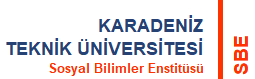 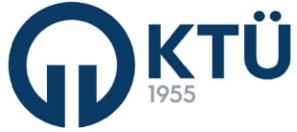 TEZE İLİŞKİN BİLGİLER(Bu bölümde; tezin amacı, ilgili alana katkısı, özgün değeri ve yöntem(ler) yarım sayfayı geçmeyecek şekilde özetlenmelidir.)HazırlayanKontrol EdenOnaylayanEnstitü SekreterliğiEnstitü Kalite KomisyonuEnstitü Müdürü